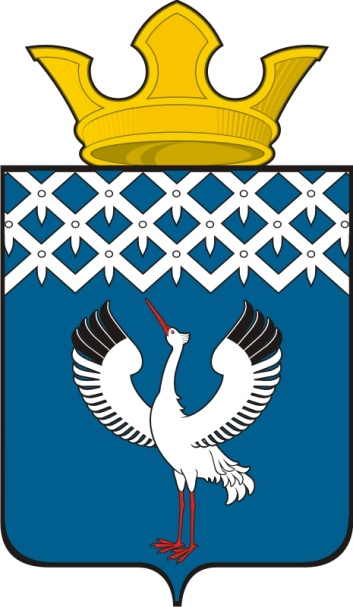 Российская ФедерацияСвердловская областьДумамуниципального образованияБайкаловского сельского поселения5-е заседание 3-го созываРЕШЕНИЕ27.12.2013 г.  № 43с. БайкаловоО внесении изменений  в муниципальную программу "Мероприятия по использованию, охране и обустройству  источников нецентрализованного питьевого водоснабжения на территории муниципального образования Байкаловского сельского поселения» на 2013-2015 годыРуководствуясь Федеральным Законом № 131-ФЗ от 06.10.2003 г. «Об общих принципах организации местного самоуправления в Российской Федерации», Уставом Байкаловского сельского поселения, Дума муниципального образования Байкаловского сельского поселенияРЕШИЛА:1.В муниципальную программу "Мероприятия по использованию, охране и обустройству источников нецентрализованного питьевого водоснабжения на территории муниципального образования Байкаловского сельского поселения» на 2013-2015 годы, утвержденную  решением  Думы муниципального образования Байкаловского сельского поселения  от 28.08.2012г. №103 «Об утверждении муниципальной целевой программы "Мероприятия по использованию, охране и обустройству  источников нецентрализованного питьевого водоснабжения на территории муниципального образования Байкаловского сельского поселения» на 2013-2015 годы (с изм. №118 от 26.09.2012г., №59 от 31.05.2013г., №32 от 28.11.2013г.), внести  изменения и утвердить текст в новой редакции (Приложение №1).2. Контроль над исполнением настоящего решения возложить на постоянную комиссию по социальным вопросам и благоустройству.Глава муниципального образованияБайкаловского сельского поселения                    ______________ Л.Ю. Пелевина27 декабря 2013 г.Председатель Думымуниципального образованияБайкаловского сельского поселения                   ______________  С.В. Кузеванова27 декабря 2013 г.   Утверждена                                          		                                                     решением Думы муниципального                                                                                       образования  Байкаловского сельского поселения                                                  № 103 от 28.08.2012г. (с изм.№118 от 26.09.2012г., №59 от 31.05.2013г., №32 от 28.11.2013г.,№43 от.27.12.2013г.) МУНИЦИПАЛЬНАЯ ПРОГРАММА«Мероприятия по использованию, охране и обустройству источников нецентрализованного питьевого водоснабжения на территории муниципального образования Байкаловского сельского поселения» на 2013-2015 годы                                           Раздел 1. ПАСПОРТ ПРОГРАММЫ            Раздел 2. СОДЕРЖАНИЕ ПРОБЛЕМЫ И ОБОСНОВАНИЕНЕОБХОДИМОСТИ ЕЕ РЕШЕНИЯ ПРОГРАММНЫМ МЕТОДОМ        В настоящее время на территории Байкаловского сельского поселения существует проблема в обеспечении жителей поселения питьевой водой стандартного качества. В ходе реализации программы эта проблема будет решена, источники будут обустроены.                                        Раздел 3. ПЕРЕЧЕНЬ ОСНОВНЫХ МЕРОПРИЯТИЙ ПРОГРАММЫ ИОЖИДАЕМЫЕ РЕЗУЛЬТАТЫ        -Учет источников        -Оценка качества воды источников        -Обустройство источников        -Обеспечение сохранности источников           Раздел 4. МЕХАНИЗМ РЕАЛИЗАЦИИ ПРОГРАММЫ        Администрация Байкаловского сельского поселения осуществляет координацию деятельности исполнителей программы, контроль за сроками выполнения мероприятий программы, целевым расходованием выделяемых финансовых средств и эффективностью их использования в пределах своей компетенции.Раздел 5. ОЦЕНКА ЭФФЕКТИВНОСТИ РЕАЛИЗАЦИИ ПРОГРАММЫ        В результате реализации программы ожидается решение проблемы обеспечения населения питьевой водой стандартного качества, создание условий, обеспечивающих комфортные условия для работы, досуга и отдыха населения на территории муниципального образования Байкаловского сельского поселения.Раздел 6. ОБЪЕМ ФИНАНСОВОГО ОБЕСПЕЧЕНИЯ РЕАЛИЗАЦИИ ПРОГРАММЫ                Общая сумма планируемых затрат –1 212,2 тыс. руб., финансирование мероприятий программы осуществляется за счет средств бюджета муниципального образования Байкаловского сельского поселения  в размере:2013 г. – 95.4 тыс. руб.2014 г. – 271,1 тыс. руб. 2015 г. – 845,7 тыс.руб.Раздел 7. СИСТЕМА КОНТРОЛЯ И ОТЧЕТНОСТИ ПРОГРАММЫ- текущий контроль выполнения программы – ежемесячный контроль  зам. главы администрации Байкаловского сельского поселения по социальным вопросам. - Промежуточный контроль – ежегодное предоставление отчетов о ходе реализации муниципальной целевой программы главе администрации и Думе Байкаловского сельского поселения.                         Приложение 1                                                                                                                                           к муниципальной программе                                                                                                                 «Мероприятия по использованию, охране и обустройству                                                                 источников нецентрализованного питьевого водоснабжения на                                                          территории муниципального образования Байкаловского сельского                                             поселения» на 2013-2015 годы, утвержденной решением Думы                                                муниципального образования Байкаловского сельского поселения   № 103 от 28.08.2012 г. (с изм. № 118 от 26.09.2012 г.,№59 от 31.05.2013г., №32 от 28.11.2013г.,№43 от 27.12.2013г.)                                                           ПЛАН                                                                                                    по выполнению муниципальной программы «Мероприятия по использованию, охране и обустройству источников нецентрализованного питьевого водоснабжения на территории муниципального образования Байкаловского сельского поселения»                                                         на 2013-2015 годыГлава  МО Байкаловского сельского поселения                                                           Л.Ю.Пелевина      Название        
Программы       «Мероприятия по использованию, охране и обустройству источников нецентрализованного питьевого водоснабжения на территории муниципального образования Байкаловского сельского поселения» на 2013-2015 годыСрок реализации 
Программы       2013-2015 годы                  Основание       
для разработки  
Программы       Федеральный закон РФ от 06.10.2003 г. № 131-ФЗ «Об общих принципах организации местного самоуправления в Российской Федерации» Инициатор       
постановки      
проблемы        Администрация МО Байкаловского сельского поселенияЗаказчик        
Программы       Администрация МО Байкаловского сельского поселенияРазработчики    
Программы       Администрация МО Байкаловского сельского поселенияОсновные        
исполнители     
Программы       Администрация МО Байкаловского сельского поселения, подрядные организацииИсточники и     
объемы          
финансирования  
Программы       Местный бюджет в размере 1 212,2 тыс. руб..(Приложение1)Цель Программы  Решение проблемы обеспечения населения питьевой водой стандартного качества                           Задачи ПрограммыУчет и оценка качества воды источников, экологическое воспитание населения, сохранность источников                                   Ожидаемые       
результаты      Обеспечение населения питьевой водой стандартного качества                           Координаторы    
Программы      Администрация МО Байкаловского сельского поселенияЗаинтересованные
стороны         Администрация МО Байкаловского сельского поселенияКонтроль        
за исполнением  
Программы       Администрация МО Байкаловского сельского поселения, Дума МО Байкаловского сельского поселения, контрольный орган МО Байкаловский муниципальный район, ФГУЗ «Центр гигиены и эпидемиологии Свердловской области в Талицком, Байкаловском и Тугулымском районах№п/пНаименование мероприятияДата проведенияИсточник финансированияОбъем финансирования по плану (тыс.руб.)1Строительство колодца в д.Сафонова2013 годМестный бюджет95.4Всего за 2013 год2013 годМестный бюджет95.42Обустройство колодца в д.Шушары2014 годМестный бюджет99,13Строительство колодца в д.Ключевая,ул.Заречная,152014 годМестный бюджет99.14Обустройство колодца в с.Ляпуново, ул.Советская, 422014 годМестный бюджет72.9Всего за 2014 год2014 годМестный бюджет271,15Обустройство колодца в с.Байкалово, ул.Цельева,412015 годМестный бюджет72.86Обустройство колодца в д.Крутикова2015 годМестный бюджет72.97Обустройство колодца в д.Исакова, ул.Сельская2015 годМестный бюджет80.08Обустройство колодца в д.Захарова,ул.Советская,152015 годМестный бюджет80.09Обустройство колодца в с.Байкалово, ул.Пролетарская, 46 2015 годМестный бюджет80.010Обустройство колодца в с.Байкалово, ул.Кирова, 72015 годМестный бюджет80.011Строительство колодца в с.Ляпуново, ул.Советская2015 годМестный бюджет100.012Обустройство колодца в д.Ключевая, ул.Октябрьская, 322015 годМестный бюджет80.013Строительство колодца в д.Сопегина 2015 годМестный бюджет100.014Строительство колодца в д.Комлева2015 годМестный бюджет100.0Всего за 2015 годМестный бюджет845,7ИТОГО2013-2015 годыМестный бюджет 1212,2